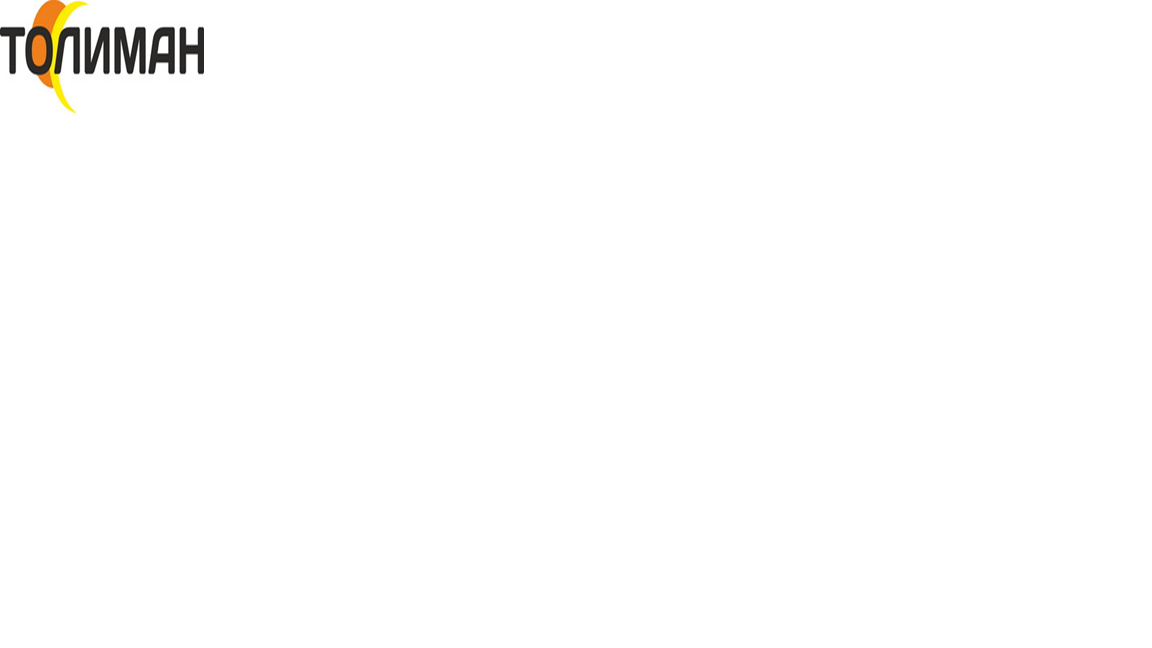 ООО "Толиман"ИНН: 7704439929ИНН: 7704439929Сферы деятельности: Полиграфия. Реклама; Праздники. МероприятияСферы деятельности: Полиграфия. Реклама; Праздники. МероприятияОписание: Компания «Толиман» предлагает полный комплекс рекламных услуг: от размещения outdoor и indoor рекламы до BTL-акций в Торговом центре. Прямое согласование размещения рекламы или промо-акцийПроизводство рекламных материалов и разработка акцийБыстрый процесс от согласования до начала рекламной кампанииВыгодные ценыАренда площадок для промо- и маркетинговых акций  Описание: Компания «Толиман» предлагает полный комплекс рекламных услуг: от размещения outdoor и indoor рекламы до BTL-акций в Торговом центре. Прямое согласование размещения рекламы или промо-акцийПроизводство рекламных материалов и разработка акцийБыстрый процесс от согласования до начала рекламной кампанииВыгодные ценыАренда площадок для промо- и маркетинговых акций  Предлагаемые сферы сотрудничества: Рекламные услугиПредлагаемые сферы сотрудничества: Рекламные услугиКонтактное лицо: Иванов ЕвгенийКонтактное лицо: Иванов ЕвгенийТелефон: +7 (495) 966-00-63Телефон: +7 (495) 966-00-63E-mail: info@tolimanmsk.ruE-mail: info@tolimanmsk.ruСайт: tolimanmsk.ruСайт: tolimanmsk.ru